Earth Week: Transportation Thursday Results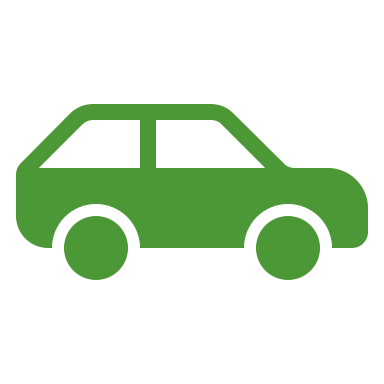 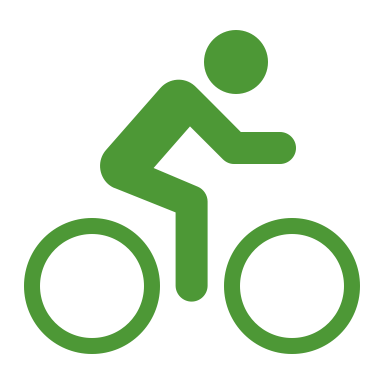 Directions: Use the following chart during drop off and pick up times. Students can each track a different “zone” and combine numbers to find the grand totalUse tally marks during drop off and pick up times to easily track participantsTotals# of vehicles not idling for more than 10 seconds # of students who walked, biked, scootered, etc to school